Diabetes Follow-Up Form       						NAME: _______________________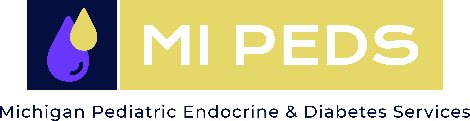 Date of appointment: _____/_____/__________ (mm/dd/yyyy)			BIRTHDATE: __________________								General Information:Who came to the visit today with the patient? ☐ Mother ☐ Father ☐ Other: ___________________________What questions do you have today? ____________________________________________________________________Any educational topics you would like to cover today? Please Circle:    Hyperglycemia    Hypoglycemia    Sick Day    Exercise    Medication    Food Label Reading    Stress    Sexual Activity    Drugs    Alcohol    Other: __________________Diabetes Care and Monitoring:Insulin: How do you/your child administer insulin? ☐ Injections ☐ Insulin Pump        Note: your provider will confirm doses.Do you/your child take insulin before the meal? ☐ No ☐ Yes    If yes, how many minutes before? _________How often do you/your child check his/her blood glucose (BG) per day? ☐ Rarely ☐ 1-4 ☐ 5-7 ☐ 8-9 ☐ >9Does you/your child use CGM? ☐ No ☐ Yes    Brand name _____________________ ☐ Continuously or ☐ Occasionally What type of meter do you/your child use? ______________________________________What sites do you/your child use for injections or pump sites? ☐ Abdomen ☐ Buttocks ☐ Arm ☐ LegAcute Diabetes Events and Hypoglycemia: Have you/your child had moderate or large ketones since last visit? ☐ No ☐ YesHospital admission or Emergency Department visit since last visit? ☐ No ☐ YesAny severe lows (BG < 50) since last visit? ☐ No ☐ Yes    Nighttime lows? ☐ No ☐ Yes    How often do low sugars occur per week? ☐ Rarely ☐ 1-3 ☐ 4-6 ☐ 7-9 ☐ >9   Do you/your child have symptoms with low blood sugars? ☐ No ☐ Yes If yes, describe: ___________________________Below what BG number do symptoms occur? ______    How do you/your child treat low sugars? ____________________Have the symptoms changed over time? ☐ No ☐ Yes _____________________________________________________Self-Management/Behaviors and Exercise:Do you review the BG or CGM data? ☐ No ☐ Yes    Do you feel comfortable adjusting doses? ☐ No ☐ YesDo you adjust the dose based on CGM arrows? ☐ No ☐ Yes     By how much? _________________________________How often do you/your child exercise? ____ days per week     Type of exercise: ____________________    How do you manage blood sugar with exercise? ☐ Pre-exercise BG ☐ Snacks ☐ Temp basal rate ☐ Uncovered carbohydrateSick Day Management:Do you know when to check for ketones? ☐ No ☐ YesDo you know when to call your provider? ☐ No ☐ YesSocial History and Concerns:Who lives at home with your child? ____________________________________________________________________Have there been changes in home life or family health since last visit? ☐ No ☐ Yes ______________________________Does your child attend school/day care? ☐ No ☐ Yes   Grade:  ________Have you/your child missed school days due to diabetes? ☐ No ☐ Yes         Number of days this year _______________Do you/your child drive a car? ☐ No ☐ Yes    Precautions taken: ☐ Check BG before driving   ☐ Keep carbs in the carDo you/your child (circle any positives) use (that you know):   drugs   tobacco    alcoholDiet:Do you count carbohydrates? ☐ Always ☐ Mostly ☐ Sometimes ☐ Rarely ☐ Never    Do you weigh foods? ☐ Always     ☐ Mostly ☐ Sometimes ☐ Rarely ☐ Never    Do you read food labels? ☐ Always ☐ Mostly ☐ Sometimes ☐ Rarely         ☐ Never    Are you/is your child on a gluten-free diet? ☐ No ☐ Yes   Special diet? ☐ No ☐ Yes _____________________Review of Systems (since last visit): check all that are present:☐ Abdominal Pain ☐ Anxiety ☐ Depression ☐ Difficulty Feeling Hypoglycemia ☐ Skin Concerns ☐ Fatigue ☐ FootConcerns ☐ Headaches ☐ Severe Hypoglycemia ☐ Excessive thirst ☐ Excessive Urination ☐ Nighttime concerns           ☐ Infections ☐ Site Issues ☐ Abnormal Periods (females) ☐ Sleep concerns ☐ Stress ☐ Other: ____________________Other History:When was your/ your child’s last eye exam? _________________________________ Flu shot? ____________________Person filling out form _________________________________________Relationship to patient: ___________________